EARCO Project description formThis form has been created by the EARCO leadership team to the enable effective management of all EARCO collaborations. Having a simple, yet clear, description of projects will allow a fast/simple access to the following information: Leader(s) and participant of the project (contact), their roles, a short scientific description and objectives, the deliverables (task and timeline), budget needed, and a general timeline. This will allow better management, follow-up and communication for each project.This project description form should be completed by each project leader or new investigator who wishes to initiate and lead a new project. Any proposals for projects should use this form to facilitate evaluation by the EARCO Steering Committee. Completed forms should be returned to Marc Miravitlles marcm@separ.es and Christian Clarenbach Christian.Clarenbach@usz.ch.  Annex | EARCO current Research Priorities: Barrecheguren M, O’Hara K, Wilkens M, et al. Research priorities in α1- antitrypsin deficiency: results of a patients’ and healthcare providers’ international survey from the EARCO Clinical Research Collaboration. ERJ Open Res 2020; 6: 00523-2020 [https://doi.org/10.1183/ 23120541.00523-2020]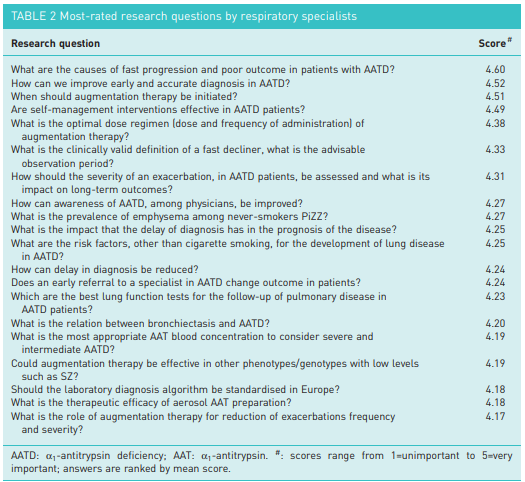 Title of the project : Date :Is the project addressing one of the current EARCO Research priorities (see annex) : Yes, No, if yes, please specify name (ie. When should augmentation therapy be initiated?): ______Project leader(s) (name(s), country, entity): Key contact person: Requests for participating centers (human resources, equipment, etc):Project brief summary: 600 words max.Research Hypothesis: Background and Objectives Research Design: Methods, Description of the data required Data analysis plan Dissemination plan (max 150 words; Title or two sentence description of anticipated publications)Lay summaryMain deliverables:Define (description)Participants involved TimelineGeneral timeline:  Deadlines for priority tasks. Budget needed? : (please justify)Potential issues: (e.g. risks, challenges, complexity, patients access limitation)